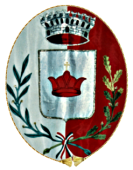 Spett.le Ufficio Tributi del Comune di AmaroniVia Indipendenza, 60RICHIESTA AGEVOLAZIONE TARI 2022 - UTENZE DOMESTICHE –Il sottoscritto______________________________________________ nato il__________________ a______________________________________________ ( ___ ) C.F.________________________residente a______________________  in Via ________________________________, n. ________ e-mail________________________________________________tel.________________________in qualità di intestatario dell’utenza domestica TARI anno 2022 per l’immobile sito in Amaroni, alla Via_______________________________________________________, n._________CHIEDE
venga applicata l’ agevolazione TARI 2022 nei modi e alle condizioni previste dallo schema di Avviso Pubblico di cui alla citata delibera di Giunta Comunale n.86/2022.A tal fine, consapevole delle sanzioni penali previste in caso di dichiarazione mendace, così come stabilito dagli artt.47,75,76 e 77 D.P.R. 445/200 e s.m.i., DICHIARA:di avere la residenza anagrafica nel Comune di Amaroni;che l’indicatore ISEE dell’intero nucleo familiare è pari ad euro ______________________;di aver preso visione dell’avviso pubblico regolante i termini e le modalità di accesso alla presente agevolazione;di aver provveduto al pagamento della Tari utenze domestiche anno 2022;di essere informato che i dati personali raccolti saranno trattati esclusivamente nell’ambito  del procedimento per il quale la presente dichiarazione viene resa, secondo quanto previsto dalla legislazione vigente in materia.Ai fini dell’eventuale rimborso comunica i seguenti dati:IBAN _______________________________________________Intestato a ___________________________________________Allega alla presente:- copia del proprio documento di identità in corso di validità;- Attestazione ISEE in corso di validità;- ricevute di pagamento Tari anno 2022.Amaroni, lì Firma per esteso______________________________